ПРОГРАММАМероприятия по анонсированию предстоящих закупок7 ноября 2018 годаБольшой проспект В.О. д. 103, ВК «Ленэкспо», павильон №4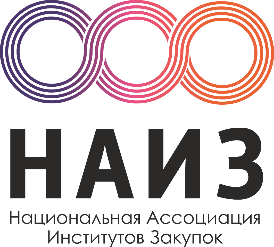 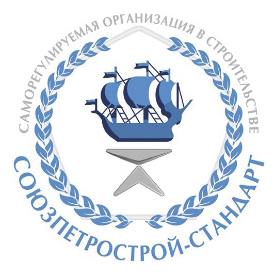 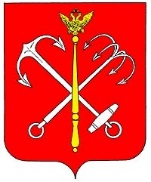 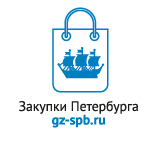 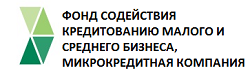 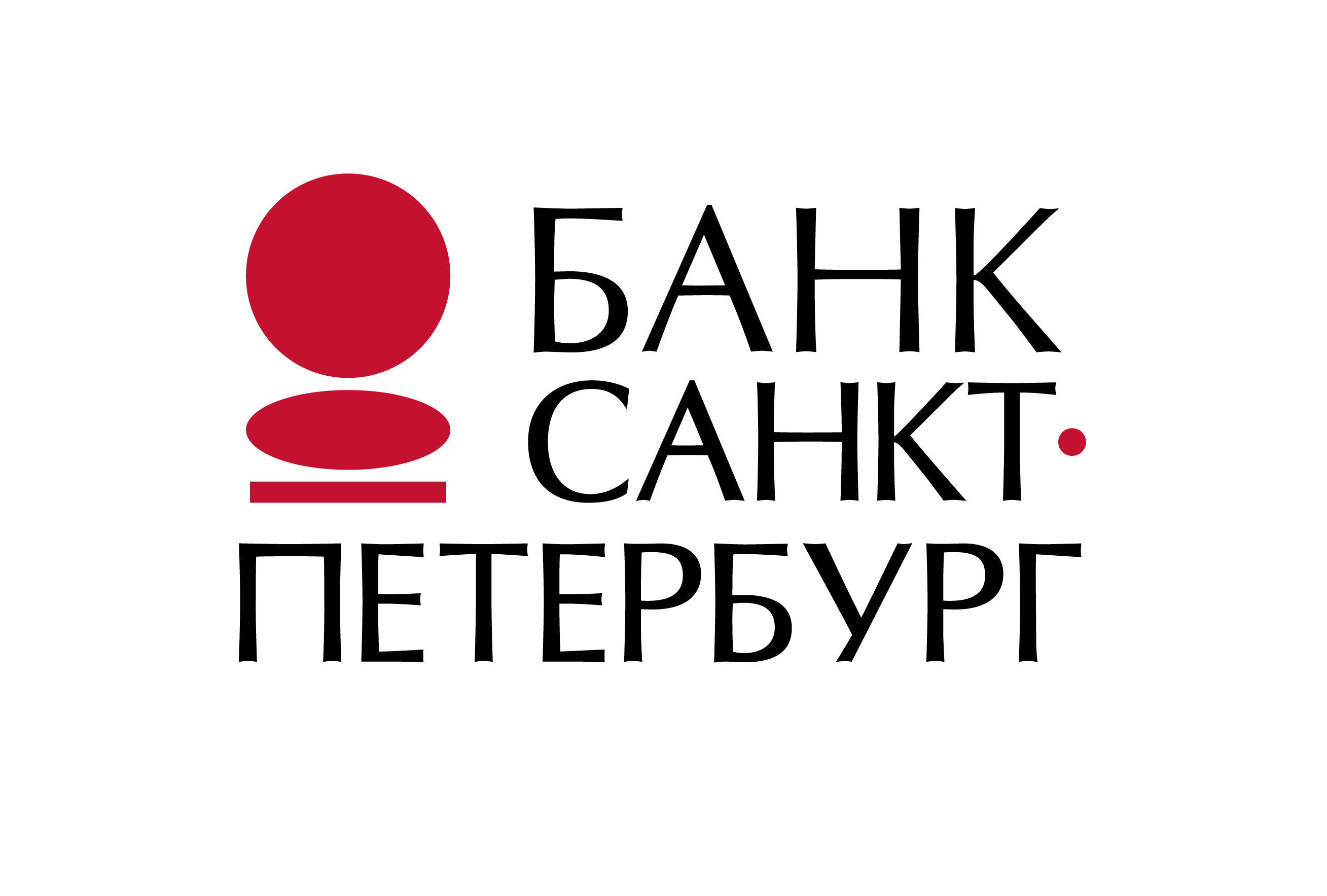     ВремяОсвещаемые вопросыДокладчик09:40-10:00Регистрация участниковРегистрация участников10:00-10:10Приветственное словоЛитвинова Наталия Анатольевна,первый заместитель председателя Комитета по государственному заказу Санкт-ПетербургаСаленко Михаил Иванович, директор СРО А КСК «СОЮЗПЕТРОСТРОЙ-СТАНДАРТ»10:10-11:00Анонсирование предстоящих закупок Левицкая Елена Владимировна, начальник Отдела подготовки закупок Комитета по государственному заказу Санкт-ПетербургаАхвердян Анатолий Артурович, заместитель начальника Отдела подготовки закупок Комитета по государственному заказу Санкт-Петербурга Шатов Константин Валерьевич, главный специалист Отдела подготовки закупок Комитета по государственному заказу Санкт-Петербурга11:00-11:15 Мероприятия по обеспечению доступности финансовых ресурсов для малого и среднего бизнеса, реализуемые региональной гарантийной организацией Санкт-ПетербургаПиткянен Александра Фёдоровна, исполнительный директор НО «Фонд содействия кредитованию малого и среднего бизнеса, микрокредитная компания»11:15-11:45Специальные счета и новые электронные процедурыТхакур Анастасия Владимировна, руководитель направления по Северо-Западному региону Представительства 
АО «ЭТС» в СЗФО11:45-12:15Специальный счет в Банке по 44-ФЗДемьянова Ольга Алексеевна, руководитель направления Дирекции продуктов и методологии корпоративного бизнеса ПАО «Банк «Санкт-Петербург»12:15-13:00Как участвовать в закупках?Сфера госзаказа. Вводная лекция.Необходимые ресурсы поставщика для участия в госзакупкахМакаренков Олег Павлович, руководитель Федерального учебного центра «АСТ-Консалтинг», специалист в области  государственного и муниципального заказа13:00-13:15ПЕРЕРЫВПЕРЕРЫВ13:15-15:00Первые шаги в госзаказеАнализ закупки Проект контракта (сроки выполнения работ, ответственность поставщика, сроки оплаты)Макаренков Олег Павлович, руководитель Федерального учебного центра «АСТ-Консалтинг», специалист в области  государственного и муниципального заказа15:00-16:15Участие в закупке, заявка поставщика, заключение и исполнение контрактаМакаренков Олег Павлович, руководитель Федерального учебного центра «АСТ-Консалтинг», специалист в области  государственного и муниципального заказа16:15-16:30 Окончание семинара. Ответы на вопросы. Окончание семинара. Ответы на вопросы.